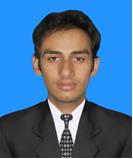 JAVAID Javaid.360123@2freemail.com 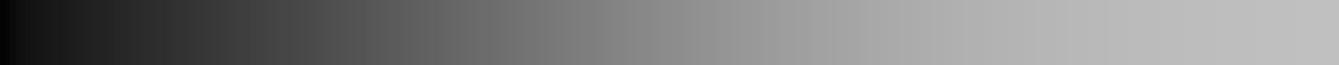 CAREER OBJECTIVEA graduate with strong determination to increase my knowledge, experience, aptitudes and capacities within a company, in order to grow as a better person and professional and wants to be a part of an enthusiastic, cooperative and task oriented team that helps every team member to grow professionally.PROFESSIONAL EXPERIENCEEXECUTIVE / SENIOR MANAGEMENT STAFF (HORTICULTURE) | ATTOCK REFINERY LTD| PresentAdministrative management of a staff of 82 people, Maintenance of all parks, grounds and green areas of the Company , Designing and Implementation of landscape designs on new sites, Procurement of plants, trees, shrubs, garden accessories, Provide Professional advice on the selection, ordering, planting, and maintenance of trees, shrubs, ground covers, and turf grasses to the supervisors and prepares orders for various types of plants and seeds.LANDSCAPE CONSULTANT| BUBISH ARTIFICER PVT., LTD | 10 MONTHSSupervising with contractors on all aspects of Hardscape and Soft cape construction and plant nurseries. Ensure that work at all sites is proceeding according to program and to the required standards, in accordance with approved designs and instructions issued. Follow up the progress of all ongoing site work on a frequent basis to ensure timely and proper completion of site work. Supervise the preparation of landscaping as-built drawings.LANDSCAPE GARDEN CONSULTANT| GARDEN EXPERTS PVT., LTD| 1 YEARResponsible for landscape design consultation services to the clients. Sketching design ideas for customers, using real-time landscaping software and installation on ground. Duties include suggesting plants and irrigation systems to walk-in homeowners. They may also conduct site visits and create plans for large design projects.RESEARCH ASSOCIATE/ASSISTANT LECTURER|PMAS-UAAR| 6 MONTHSExcellent work experience in landscaping and designing at PMAS Arid Agriculture University Rawalpindi.As a landscape Supervisor at Arid Agriculture University in Grass Establishment.Layout Making and Scaling of University Model and Area for Flower Festival.INTERNSHIP| LANDSCAPE SUPERVISOR| PMAS-UAAR| 5 MONTHSResponsible for preparation of beds and establishment of turf grasses and annual flowers at front lawn of University.Responsible for maintenance of lawn and application of irrigation and fertilizer.ACADEMIC QUALIFICATIONM.Sc. (Hons) Agriculture (Horticulture) PMAS-ARID AGRICULTURE UNIVERSITY RAWALPINDI. (2017)B.Sc. (Hons) Agriculture (Horticulture) PMAS-ARID AGRICULTURE UNIVERSITY RAWALPINDI. (2014)F.Sc. (Pre-Engineering) BISE Abbottabad. (2009)Matric (Science) BISE Abbottabad. (2007)AWARDSAvailed USAID-funded Merit and Needs-Based ScholarshipPROJECTSMaintenance of Morgah Biodiversity parkMaintenance of Morgah club, Elite club, Cricket ground and Jogging TrackEstablished Inside and Outside green areas at Attock Refinery LimitedDesigned and developed Miller ParkImplementation of Landscape design at Faisal TownMaintenance of Organic vegetable farm and fruit orchidOrganizing the annual spring flower show and lawn competitionExecution of Landscape design at Zong Head Office IslamabadImplementation of Landscape design at Gulberg GreenManual Landscape Designing of University front lawnDrip Irrigation System for Strawberry in TunnelCommercial Flower Production in University NurseryGrass Varietal Selection for Drought and Salinity ToleranceSKILLSTeam management skillsProblems solving skillsCommunication skillsDecision making skillsMicrosoft office (MS-Word, MS-Excel, MS-Power Point)Real time Landscape ArchitectManual Landscape DesigningPARTICIPATIONSParticipated in Annual Flower show and Lawn Competition at ARL.Participated in Annual Chrysanthemum Exhibition in PHA RawalpindiParticipated in Spring Flower Exhibition/Festival in Arid Agriculture University.Participated in Miniature Gardening in Flower Exhibition in Arid Agriculture University Rawalpindi.Participated in Landscape Designing in Flower Exhibition in arid Agriculture University Rawalpindi.Participated in Making Layouts and Scaling for Flower Festival in University Cricket Stadium.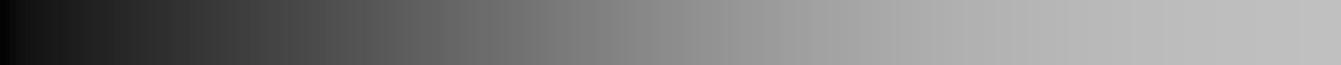 SEMINARSAttended the Seminar on Ethical and Cross cultural Challenges in Multinational Environment.Attended Talent Grooming and Career Counseling WorkshopAttended the Seminar on Communication SkillsAttended the Seminar on Oral Presentation SkillsAttended the Seminar on ICT (Information of Communication Technology)Attended the Seminar on Success in LifeAttended the Seminar on Management Skills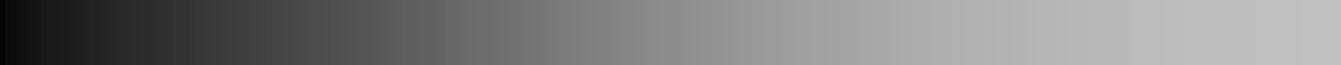 HOBBIESReading Books, Newspaper and Watching TV ProgramsPlaying CricketInternet SurfingSocial media (F.B, Viber, Twitter, Skype etc.)PERSONAL INFORMATION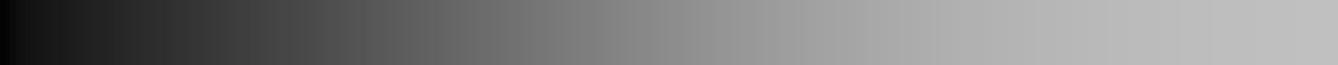 Date of Birth	01-01-1991Religion	IslamNationality	PakistaniMarital Status	Single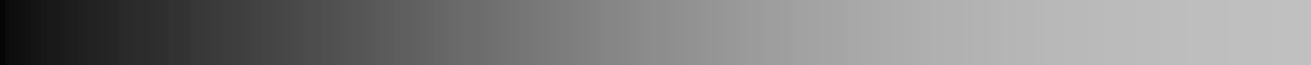 LANGUAGESEnglishFluentPunjabiFluentUrduFluentHindkoFluentPashtoFluent